CENTER FOR HEALTH INFORMATION AND ANALYSISMASSACHUSETTSCASE MIXOUTPATIENTOBSERVATION DATA (OOD)FISCAL YEAR 2018DOCUMENTATION  MANUALCHIA Massachusetts Case MixOutpatient Observation Data (OOD) FY2018USER GUIDETable of ContentsExecutive Summary .......................................................................................................................................................3Part A. Data Collection...................................................................................................................................................4Part B: Applying for CHIA Data ......................................................................................................................................6Part C: Data Elements ...................................................................................................................................................8Data Dictionary…………………………………………………………………………………………………………………...11Part D. Data Notes / Caveats.......................................................................................................................................46Executive SummaryEach quarter, Massachusetts facilities provide to the Center for Health Information and Analysis (CHIA) data collected from outpatient observation units about patient stays that did not end in an inpatient admission. Data on observation stay patients who were transferred to acute inpatient facilities can be found in the FY2018 Hospital Inpatient Discharge Database (HIDD). The FY2018 Outpatient Observation Database (OOD) includes observation stays that occurred between October 1, 2017 and September 30, 2018. Facilities reported a total of 213,639 stays.The FY2018 OOD Guide provides general information about CHIA’s most recent outpatient observation data holdings. This information includes high level data notes (data collection, data application, and use) and a codebook (data element list, data dictionary, reference tables, and summary statistics).Part A. Data CollectionSelected facilities in Massachusetts are required to submit outpatient observation stay data to CHIA under regulation 957CMR 8.00 - APCD and Case Mix Data Submission. Researchers can access OOD regulations through CHIA’s web site at http://www.chiamass.gov/regulations. 957 CMR 8.00 - APCD and Case Mix Data Submission requires facilities to submit stay data to CHIA 75 days after each quarter. The quarterly reporting intervals for the FY2018 OOD were as follows:    Quarter 1: October 1, 2017 – December 31, 2017    Quarter 2: January 1, 2018 – March 31, 2018    Quarter 3: April 1, 2018 – June 30, 2018    Quarter 4: July 1, 2018 – September 30, 2018CHIA reviews each facility’s quarterly data for compliance with 957 CMR 8.00 - APCD and Case Mix Data Submission using a one percent error rate. The one percent error rate is based upon the presence of one or more errors per stay for the facility’s quarterly submission. CHIA checks for valid codes, correct formatting, and presence of the required data elements. If one percent or more of the stays are rejected, CHIA rejects the entire submission.Each facility receives a quarterly error report displaying invalid stay information. Quarterly data that does not meet the one percent compliance standard must be resubmitted by the reporting facility until the standard is met.Data SourcesAny stay for which the patient was admitted to observation, but which did not result in an inpatient admission of the patient at the reporting facility, was considered an observation stay. Observation services were furnished on a hospital’s premises, and were reasonable and necessary to further evaluate the patient’s condition and provide treatment to determine the need for possible admission to the hospital. These services include the use of a bed and periodic monitoring by a hospital’s physician, nursing and other staff. An observation stay occurs even if the only service provided to a registered patient was triage or screening. Observation services are further defined in the HURM § 3241.Observation Stays in Other CHIA DatabasesObservation stays that began in the emergency department should have a positive value in the FY2018 OOD field “ED Indicator”. Those observation stays which began as an ED Visit were not included in the FY2018 ED database. Their ED Registration and Discharge Dates and Times are included in the OOD database.If the patient was admitted to inpatient care, observation services were reported as inpatient observation services and included in the inpatient discharge record. Data users interested in observation stays that result in an inpatient admission should use the FY2018 HIDD. The HIDD database has an “Observation Indicator” flag which identifies admissions that include an observation stay. Their ED Registration and Discharge Dates and Time are included in the HIDD database.OOD Verification Report ProcessAnnually, CHIA sends each facility a report with their observation stay data to maintain and improve the quality of their data submissions. The Verification Report process gives the facilities the opportunity to review the data they have provided to CHIA and affirm data accuracy.CHIA produces facility specific Verification Reports at year-end. CHIA asks each facility to review and verify the data contained within the report. Each Verification Report has a series of frequency tables for selected data elements that include, but are not limited to, the number of stays per month and breakouts by admission type, admission source, patient race, and disposition.Facilities must affirm that reported data was accurate or identify any discrepancies. Facilities certify the accuracy of their data by completing a Verification Report Response form. CHIA accepts two response types from facilities: 	A: A facility indicates its agreement that the data appearing on the Verification Report is accurate and that it represents the facility’s case mix profile. 	B: A facility indicates that the data on the report is accurate except for the discrepancies noted. If any data discrepancies exist, CHIA requests that facilities provide written explanations of the discrepancies.Users interested in the FY2018 OOD Verification Reports should contact CHIA at CaseMix.data@state.ma.us. Please indicate the fiscal year of the Verification Report, the dataset name, and if the information is needed for a specific facility or set of facilities.Part B: Applying for CHIA DataResearchers interested in receiving CHIA data should follow the instructions below to receive access to the data. Due to the custom nature of each data request, limited information about how to use the CHIA data is provided. Users needing additional assistance applying for data or using the data should contact CHIA at CaseMIx.data@state.ma.us.How to Apply for the Data 	To obtain a copy of the Data Use Agreement and/or other documents required for application, go to http://www.chiamass.gov/chia-data/ 	Follow the links to the forms that correspond to the data (Case Mix, APCD) and application type (Government, Non-Government) that are appropriate to the data request. 	For FY2018, Non-Government users can access a pre-configured Limited Data Set (LDS), designed to protect patient data confidentiality while ensuring analytic value. This streamlined approach also improves CHIA’s ability to deliver the data efficiently.Securing CHIA Data Prior to UseApproved data recipients, or agents, are obliged by the application and confidentiality agreement to secure the data in a manner that protects the confidentiality of the records and complies fully with the terms of CHIA’s Data Use Agreement. All data obtained from CHIA must reside on an encrypted hard drive and/or secure network.Data DeliveryCHIA delivers FY 2018 OOD on CD-ROMs. Users must be able to meet the following Hardware and CD requirements. Users must also be able to read and download the data files to their back office.    CD ROM Device    Encrypted Hard Drive with 2.0 GB of space availableData UseThe FY2018 Case Mix OOD contains 4 Microsoft Access Database (.mdb) files or 4 SAS files (.sas7bdat). Each file name will have a suffix of “_Full” or “_Full_AAAA”. Full indicates a full year or final release. AAAA indicates whether the data is from an LDS or Government dataset.    The main FIPA_OOD_2018_Observation (table name: Observation), contains one record per observation stay. 	FIPA_OOD_2018_Organization (table name: Organization) contains one record per organization reported. This table is the look-up table for hospitals and transfer destination organization identifiers. This table can be used to lookup all facility names and hospital teaching status.    FIPA_OOD_2018_SubmissionLog (table name: SubmissionLog) contains one record per quarter for each ofthe observation facilities filing data. 	FIPA_OOD_2018_ErrorLog (table name: ErrorLog) contains records by quarter and by fiscal year for the number of records passed and failed and the reason for fail by IdOrgFiler.Linking FilesHistorically, case mix data users receive a Microsoft Access version of the data and use the data directly in Access or import it into SQL, STATA™, SPSS™, SAS™ and R for analysis or data management. Organization Ids should be used to link facility data.Part C: Data ElementsThe following section should provide the user with an explanation of some of the data. For more information about specific data elements, facility reporting thresholds, or other questions about the data, please contact CHIA at CaseMix.data@state.ma.us.About the Limited Data Set (LDS)The pre-configured Limited Data Set (LDS) is designed to protect patient data confidentiality while ensuring analytic value. All users can access the “core” data elements. Users wishing to add to the “core” elements must indicate this by selecting from the list of “buy-ups”. An applicant could use the “Buy-up” process to receive more granular data. For example, the user can request a “buy-up” to a 5 digit patient zip code instead of a 3 digit patient zip code. CHIA must review buy-up requests and may approve the request based on the project description. CHIA makes an additional set of core elements available only to government users. Government users must specifically identify requested Government- Only elements in their application.Master Data Elements ListFor the FY2018 OOD, CHIA provides a master data elements list by table. Not every user has access to every data element – some are reserved for limited dataset buy-ups or for government use. All users have access to the “CORE” data. Users who choose limited dataset buy-ups may have access to some “LDS” elements. Only government users may have access to the “GOV” fields. Users interested in purchasing the data should visit the CHIA website for instructions.OBSERVATION TABLE-CORE ELEMENTS  LegacyCHIAPatientUHIN                                   PrincipalProcedureCodeDate                     TemporaryPatientZip5CodeLDS 	  EmergencyDepartmentRegistrationDate             EmergencyDepartmentDischargeDate       	OBSERVATION TABLE-GOVERNMENT-ONLY ELEMENTS HospitalBillNumber                                     OtherRace MedicaidMemberID                                    PatientBirthDate MedicalRecordNumber                               RegistrationTime OtherEthnicityEmergencyDepartmentRegistrationTime      EmergencyDepartmentDischargeTimeEmergencyDepartmentRegistrationHour      EmergencyDepartmentDischargeHourEmergencyDepartmentRegistrationMinute    EmergencyDepartmentDischargeMinuteSUBMISSION TABLEActive IdOrgFiler NumberOfObservations OrgNamePassed Quarter SubmissionControlID TotalChargesYearERROR LOG TABLEErrorCategory                                             NumberOfObservationsPassedErrorDescription                                          OrgName ErrorLogKey                                               SubmissionActive FieldName                                                  SubmissionControlID IdOrgFiler                                                   SubmissionPassed NumberOfErrors                                          SubmissionQuarter NumberOfObservations                               SubmissionYear NumberOfObservationsFailedORGANIZATION TABLECity                                                            OrgIDDateInactive                                                OrganzationTypeID GroupName                                                OrgName OrganizationGroupID                                   StateOrganizationNumber                                   TypeAge LDSIf the date of birth and admission date were valid, then CHIA calculated Age LDS in years. The calculation was as follows:    Age is calculated to be the rounded integer value – of the difference between Date of Birth andDischarge date.    Age is zero when less than 1 year.    If Age is valid and < 90, then AgeLDS = Age;    If Age is valid and > 89 and <= 115, AgeLDS = 999    If Age is missing, negative value, or value > 115, then AgeLDS = nullDiagnosis, E-Codes, and Procedure CodesFor FY2018, CHIA organized the diagnosis, e-codes, and procedure fields into principal and associated codes on the Visit table. Diagnoses and procedures were ordered as submitted by observation units to CHIA. CHIA did not require the order of diagnoses and procedures to be medically relevant. CHIA does not affirm or confirm the medical relevancy ofthe principal diagnosis, procedure, or e-codes. The number of Associated Diagnosis Codes and Associated ConditionPresent entries has increased from 5 to 10 in support of ICD-10-CM population.Discharge Date and Discharge TimeThe Discharge Date and Discharge Time reflects the actual date and time that the patient was discharged from the OOD. Default values, such as 11:59 PM of the day the patient was registered, were unacceptable. Time was reported as military time, and valid values include 0000 through 2359.ED Registration and Discharge Date and Time DataIf the Observation Stay was due to a transfer from the hospital’s internal Emergency Department, then providers were asked to include the ED registration and discharge dates and times. For FY2018, release of this data is limited to Government recipients only. Time was reported as military time, and valid values include 0000 through 2359.Organization table and identifiersIn the files that CHIA releases to users, there may be an “Organization” file which contains 1 record for every valid organization identifier reported in the observation database. This record contains information about the organization that submitted the data.FY2018 OOD contained four organization identifier fields: 	Massachusetts Filer Organization ID (IdOrgFiler): The Organization ID for the facility that submitted the observation unit data to CHIA. 	Massachusetts Site Organization ID (IdOrgSite): The Organization ID for the site where the patient received outpatient observation care.    Massachusetts Hospital Organization ID (IdOrgHosp): The Organization ID for the main hospital affiliation.For example 3108 (Cambridge Health Alliance) was the IdOrgHosp for the IdOrgSite 142 (Whidden Hospital). 	Massachusetts Transfer Hospital Organization ID (IdOrgTransfer): is the Organization ID for the facility from which a patient is transferred. If the patient was transferred from outside of Massachusetts, the IdOrgTransfer would be 9999999.Data LimitationsThe OOD was derived from outpatient observation stay summaries, which can be traced to information entered by admitting and attending health professionals into the medical record. The quality of the OOD depends on facility data collection policies and coding practices of the medical record staff.Information may not be entirely consistent from facility to facility due to differences in:    Collection and verification of patient supplied information before or at admission,    Medical record coding, consistency, and/or completeness,    Extent of facility data processing capabilities,    Flexibility of facility data processing systems,    Varying degrees of commitment to quality of merged case mix and charge data,    Capacity of financial processing system to record late occurring charges on CHIA’s electronic submission,    Non-comparability of data collection and reporting.Historical Data ElementsUsers of multiple years of Case Mix data should be careful when merging multiple years of data. In order to maintain consistency across years, users may need to merge some codes used for specific data elements. Users with questions about new data elements or changes in coding from year to year should contact CHIA at CaseMix.data@state.ma.us.Data DictionaryFY2018 OOD data dictionary provides metadata for the following attributes:    Data Element: name as it appears in the file    Short description: to help users understand the what the element contains    Primary table: the main table (MS ACCESS) or file (SAS) that the data element will appear in    Linking tables: other tables that contain the data element 	Availability to users: indicates if the data is available to all users (“CORE”) a buy-up (“LDS”), or available only to government (“Government”)    Type of Data: describes if the data element is Categorical, Ordinal, an Identifier, Continuous, Date/Time, orOpen Text    Format: indicates if the data is formatted in a specific fashion    CHIA derived or calculated: indicates if the field was created by CHIA    Description: is a longer explanation of the data element and its limitations    Summary statistics: links to frequencies or means for that data element 	Reference table: indicates if a Categorical data element has set of valid values that are associated with other informationUsers of the data with additional questions about any specific data element should contact CHIA atCaseMix.data@state.ma.us.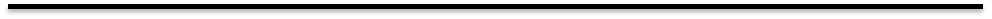 ActiveShort Description                             CHIA indicator of quarterly submission status.Primary Table:                                  SubmissionLogAvailability to Users:                        COREType of Data:                                    CategoricalDescription                                       Chia processing field.AgeLDSShort Description                             Age of the patient. Primary Table:                                 Observation Availability to Users:                        COREType of Data:                                   ContinuousFormat:                                            YYYCHIA derived                                    YesDescription                                      Age of the patient as calculated by CHIA. Rounded up to the nearest integer.Patients younger than 1 year or older than 89 years have their ages grouped.AssocConditionPresentCode1-10Short Description                             Flags whether the diagnosis was present on admission to Observation unit.Primary Table:                                 ObservationAvailability to Users:                        COREType of Data:                                   CategoricalCHIA derived                                    NoDescription                                      A qualifier for each diagnosis code indicating the onset of diagnosis preceded or followed by admission. These flags indicate the onset of a diagnosis preceded or followed by admission. There is a POA indicator for every diagnosis and E-code.AssociatedDiagnosisCode1-10Short Description                             ICD-10-CM code for each diagnosis reported by the facility. Up to 5 diagnoses in FY2018.Primary Table:                                 ObservationAvailability to Users:                        COREType of Data:                                   CategoricalFormat:                                            VARCHARDescription                                      ICD-10-CM Associated Diagnosis.Reference Table                               Standard ICD-10-CM Diagnosis CodesAssociatedProcedureCode1-3Short Description                             ICD-10-PCS or CPT code for each significant procedure reported by the facility. Up to 3 procedures in FY2018.Primary Table:                                 ObservationAvailability to Users:                        COREType of Data:                                   CategoricalFormat:                                            VARCHARDescription                                      Patient’s significant procedure, as reported in FL 74 of the UB-04. ICD code(exclude decimal point).Reference Table                               Standard ICD-10-PCS Procedure CodesAssociatedProcedureCode1Date-3DateShort Description                             The date on which this procedure was performedPrimary Table:                                 ObservationAvailability to Users:                        LDSType of Data:                                   DateFormat:                                            YYYYMMDDDescription                                      Calendar date that 1st non-primary procedure was performed.AssociatedProcedureCode1YYYYMM-3YYYYMMShort Description                             Month and Year in which this procedure was performedPrimary Table:                                 ObservationAvailability to Users:                        LDSType of Data:                                   DateFormat:                                            YYMMDescription                                      Month and year that 1st non-primary procedure was performed.ChargesShort Description                             Facility reported costs for a stay.Primary Table:                                 ObservationAvailability to Users:                        COREType of Data:                                   ContinuousDescription                                      This is the grand total of charges associated with the patient’s Observation stay . The total charge amount should be rounded to the nearest dollar. A charge of $0 is not permitted unless the patient has a special DepartureStatus reported by facility.CityShort Description                             Municipality in which the Observation unit is located.Primary Table:                                 OrganizationAvailability to Users:                        COREType of Data:                                   CategoricalDescription                                      City in which Observation facility is located.CPTCode1-5Short Description                             CPT code for each significant procedure reported by the facility. Up to 5Procedures in FY2018. Primary Table:                                 Observation Availability to Users:                        COREType of Data:                                   CategoricalReference Table                               Standard HCPCS or CPT codesDateInactiveShort Description                             Date in which facility was inactive as an Observation facility.Primary Table:                                 OrganizationAvailability to Users:                        CORE Type of Data:                                   Date Format:                                            YYYMMDDDescription                                      Date in which facility was inactive as an Observation facility.DaysBetweenObsStaysShort Description                             Number of days between Observation stays as calculated by CHIA.Primary Table:                                 ObservationAvailability to Users:                        COREType of Data:                                   ContinuousFormat:                                            NNNCHIA derived                                    YesDescription                                      Count of calendar days between Observation stays for a unique patient.Patients were identified using their Social Security Number. The calculation isDate of stay 2 - Date of stay 1.DepartureStatusShort Description                             Standardized discharge status.Primary Table:                                 ObservationAvailability to Users:                        COREType of Data:                                   CategoricalFormat:                                            NDescription                                      CHIA defined discharge status as reported by Observation facility. This field identifies the disposition and destination of the patient after discharge from Observation.Reference Table                               CODE                          DESCRIPTION1                                Routine2                                Admission to Hospital3                                Transferred4                                Against medical advice (AMA)5                                ExpiredDischargeDateShort Description                             Date of discharge from Observation.Primary Table:                                 ObservationAvailability to Users:                        LDSType of Data:                                   DateFormat:                                            YYYYMMDDDescription                                      Calendar date of discharge from Observation.DischargeMonthShort Description                             Month in which patient was discharged from Observation.Primary Table:                                 ObservationAvailability to Users:                        LDS Type of Data:                                   Date Format:                                            MMDescription                                      Month of discharge from Observation. Only two-digit values are valid.DischargeYearShort Description                             Year in which patient was discharged from Observation.Primary Table:                                 ObservationAvailability to Users:                        LDS Type of Data:                                   Date Format:                                            YYYYDescription                                      Year of discharge from Observation unit.ED_FlagShort Description                             Flag indicating stay began in Emergency Department.Primary Table:                                 ObservationAvailability to Users:                        COREType of Data:                                   CategoricalFormat:                                            NDescription                                      Indicates whether an observation stay began in the Emergency Department.Reference tableCODE       DESCRIPTION0             Not admitted to observation from the emergency department (ED)/no ED visit(s) reflected on this record1             Not admitted to observation from the emergency department but EDvisit(s) reflected in this record2             Admitted to observation from the emergency departmentEmergencyDepartmentRegistrationDate:Short description:                  Date of patient registration to the hospital’s Emergency Department.Primary table:                         ObservationAvailability to users:              GOVType of Data:                          DateFormat:                                  YYYYMMDDDescription:                            Calendar date of admission to the ED.EmergencyDepartmentRegistrationTimeShort description:                  Time of patient registration in the hospital’s Emergency Department.Primary table:                         ObservationAvailability to users:              GOV Type of Data:                          Time Format:                                   HHMMDescription:                            Time at which patient was registered in the emergency department. Hours in militarytime (0-24 hours). Only values between 0000 and 2459 are valid.EmergencyDepartmentDischargeDateShort description:                  Date of patient discharge from the hospital’s Emergency Department.Primary table:                         ObservationAvailability to users:              GOVType of Data:                          DateFormat:                                  YYYYMMDDDescription:                            Calendar date of discharge from the ED.EmergencyDepartmentDischargeTimeShort description:                  Time of patient discharge from the hospital’s Emergency Department.Primary table:                         ObservationAvailability to users:              GOV Type of Data:                          Time Format:                                   HHMMDescription:                            Time at which patient was discharged from the emergency department. Hours in military time (0-24 hours). Only values between 0000 and 2459 are valid.ErrorCategoryShort Description                             Indicates the error on a stay record.Primary Table:                                 ErrorLogAvailability to Users:                        COREType of Data:                                   CategoricalCHIA derived                                    YesDescription                                      CHIA flag. Used for processing.ErrorDescriptionShort Description                             Standardized description of the reported error.Primary Table:                                 ErrorLog Availability to Users:                        CORE Type of Data:                                   Open TextDescription                                      CHIA flag. Used for processing.ErrorLogKeyShort Description                             Unique identifier of each error.Primary Table:                                 ErrorLog Availability to Users:                        CORE Type of Data:                                   IdentifierDescription                                      Unique identifier of each error.Ethnicity1-2Short Description                             Standardized, facility report ethnicity.Primary Table:                                 ObservationAvailability to Users:                        LDSType of Data:                                   CategoricalCHIA derived                                    NoDescription                                      OOA includes two main fields to report Ethnicity: Ethnicity 1 and Ethnicity 2.The ethnicity codes are based on the CDC Race and Ethnicity Code Set:https://www.cdc.gov/nchs/data/dvs/Race_Ethnicity_CodeSet.pdfReference Table                               CODE                          DESCRIPTIONAMERCN                   American BRAZIL                       Brazilian CVERDN                    Cape Verdean CARIBI                       Caribbean Island PORTUG                    Portuguese RUSSIA                     RussianEASTEU                    Eastern EuropeanOTHER                      Other EthnicityUNKNOW                   Unknown/Not SpecifiedFieldNameShort Description                             Name of the data element that caused the error.Primary Table:                                 ErrorLog Availability to Users:                        CORE Type of Data:                                   Open TextDescription                                      CHIA flag. Used for processing.GroupNameShort Description                             Name of the system running the Observation unit.Primary Table:                                 OrganizationAvailability to Users:                        COREType of Data:                                   Open TextDescription                                      Name of the system running the Observation facility.HispanicIndicatorShort Description                             Indicates whether patient is Hispanic.Primary Table:                                 ObservationAvailability to Users:                        COREType of Data:                                   CategoricalDescription                                      A flag for patients of Cuban, Mexican, Puerto Rican, Central American or other Spanish culture or origin regardless of race.Reference Table                               CODE        DESCRIPTIONY             Patient is Hispanic/Latino/Spanish.N             Patient is not Hispanic/Latino/Spanish.HomelessShort Description                             Indicates whether the patient is homeless.Primary Table:                                 ObservationAvailability to Users:                        COREType of Data:                                   CategoricalDescription                                      This flag indicates that the patient was homeless at the time of stay.Reference Table                               CODE        DESCRIPTIONY             Patient is known to be homeless.N             Patient is not known to be homeless.HospitalBillNumberShort Description                             Unique patient billing record.Primary Table:                                 ObservationAvailability to Users:                        GOVType of Data:                                   IdentifierDescription                                      Facility unique number associated with all billing for the stay.ICDIndicatorShort Description                             Indicates if diagnoses and procedures are ICD-9-CM or ICD-10-CM/PCSPrimary Table:                                 ObservationAvailability to Users:                        COREType of Data:                                   CategoricalDescription                                      ICD version as reported by facility. CHIA does not clean nor validate this field.Reference Table                               CODE        DESCRIPTION0              ICD-10-CM/PCS Code9              ICD-9 CodeIdOrgFilerShort Description                             ID number of the facility that submitted Observation claims.Primary Table:                                 ObservationLinking Tables:                                SubmissionLogErrorLogAvailability to Users:                        COREType of Data:                                   CategoricalDescription                                      The Organization ID for the facility that submitted the Observation stay data toCHIA.Reference Table                               Table 3IDOrgHospShort Description                             Facility identifier. Primary Table:                                 Observation Availability to Users:                        COREType of Data:                                   CategoricalDescription                                      The Organization ID for the main facility affiliation.Reference Table                               Table 3IdOrgSiteShort Description                             Facility identifier. Primary Table:                                 Observation Availability to Users:                        COREType of Data:                                   CategoricalCHIA derived                                    NoDescription                                      The Organization ID for the site where the patient received Observation care.Reference Table                               Table 3IdOrgTransferShort Description                             Indicates where patient was transferred from.Primary Table:                                 ObservationAvailability to Users:                        COREType of Data:                                   CategoricalDescription                                      Organization ID for the facility from which a patient is transferred. If the patient was transferred from outside of Massachusetts, the IdOrgTransfer will be9999999.Reference Table                               Table 3LegacyCHIAMothersUHINShort description:                  Patient's mother's unique id.Primary table:                         ObservationAvailability to users:               GOV Type of Data:                          Identifier Format:                                   VARCHAR Length:                                   9CHIA derived:                         YesDescription:                           CHIA generated unique identifier of a newborn's mother. For newborns or for infants less than 1 year old, CHIA derives a unique ID for the patient’s mother. This unique ID allows a newborn visit to be associated with a Mother’s visit. Linkable across records and fiscal years. Each patient is given by CHIA a Unique Health Information Number (UHIN), which is a surrogate key that can link patients over time and across facilities. The data element is blank, a single dash (-) appears in the UHIN field. It is valid for facilities to report that the unique patient identifier is unknown. In these cases, the UHIN appears as ‘000000001’. The utility of the UHIN field is dependent on the reporting data. For a small number of facilities, little or no UHIN data exists,as these institutions failed to report patients’ uniquely identified information. Other facilities reported the same data repeatedly, resulting in numerous admissions for one UHIN. In other cases, the demographic information (age, sex, etc.) was not consistent when a match did exist with the UHIN. Some explanations for this include assignment of a mother’s unique identifier to her infant or assignment of a spouse’sunique identifier to a patient. Invalid data uses the code UHIN=”4”.LegacyCHIAPatientUHINShort description:                  Patient's unique id. Primary table:                         Observation Availability to users:               GOVType of Data:                          IdentifierFormat:                                  VARCHARLength:                                   9CHIA derived:                         NoDescription:                           CHIA generated unique identifier of the patient. Linkable across records and fiscal years. Each patient is given by CHIA a Unique Health Information Number (UHIN), which is a surrogate key that can link patients over time and across facilities. The data element is blank, a single dash (-) appears in the UHIN field. It is valid for facilities to report that the unique patient identifier is unknown. In these cases, the UHIN appears as ‘000000001’. The utility of the UHIN field is dependent on thereporting data. For a small number of facilities, little or no UHIN data exists, as these institutions failed to report patients’ uniquely identified information. Other facilities reported the same data repeatedly, resulting in numerous admissions for one UHIN. In other cases, the demographic information (age, sex, etc.) was not consistentwhen a match did exist with the UHIN. Some explanations for this include assignment of a mother’s unique identifier to her infant or assignment of a spouse’sunique identifier to a patient. Invalid data uses the code UHIN=”4”.LegacyCHIAPhysicanNumberShort Description                             Unique identifier of the attending physician.Primary Table:                                 ObservationAvailability to Users:                        LDSType of Data:                                   IdentifierDescription                                      Identifier for the Observation Physician who provided services related to this stay. Report if the physician’s involvement in the patient’s Observation staywas captured in the facility’s electronic information systems.LegacyCHIAOtherPhysicanNumberShort Description                             Unique identifier of a non-attending physician.Primary Table:                                 ObservationAvailability to Users:                        LDSType of Data:                                   IdentifierDescription                                      Idenfitier for physician other than the Observation Physician who provided services related to this stay. Report if the physician’s involvement in the patient’s Observation stay was captured in the facility’s electronic information systems.LengthOfStayHoursShort Description                             Count of hours spent in the Observation unit.Primary Table:                                 ObservationAvailability to Users:                        COREType of Data:                                   ContinuousFormat:                                            NNNCHIA derived                                    YesDescription                                      Count of hours between the admitting and discharge time for an Observation stay.MedicaidMemberIDShort Description                             Patient's MassHealth unique ID.Primary Table:                                 ObservationAvailability to Users:                        GOVType of Data:                                   IdentifierDescription                                      Unique MassHealth Identifier of a patient.MedicalRecordNumberShort Description                             Stay identifier assigned by the facility.Primary Table:                                 ObservationAvailability to Users:                        GOVType of Data:                                   IdentifierDescription                                      Facility specific identifier for the stay. Can be tied back to specific medical records at the facility.NewbornAgeWeeksShort Description                             Age of children younger than age 1.Primary Table:                                 VisitAvailability to Users:                        COREType of Data:                                   ContinuousFormat:                                            NNCHIA derived                                    YesDescription                                      Age in weeks for children younger than 53 weeks of age who were admitted for Observation. Weeks are calculated from the Admitting Date - the DOB, and then rounded to the nearest week. Only values between 0 and 52 are valid. All other values are invalid.NumberOfErrorsShort Description                             Count of errors in submission from Observation.Primary Table:                                 ErrorLogAvailability to Users:                        COREType of Data:                                   ContinuousDescription                                      Chia processing field.NumberOfObservationsShort Description                             Count of Observation stay records for a facility in a quarter.Primary Table:                                 SubmissionLog Linking Tables:                                ErrorLog Availability to Users:                        COREType of Data:                                   ContinuousDescription                                      Total number of registered observation stays occurring during the reporting period.NumberOfObservationsFailedShort Description                             Count of Observation stay records that failed CHIA intake.Primary Table:                                 ErrorLogAvailability to Users:                        COREType of Data:                                   ContinuousDescription                                      Count of observation stay records that failed CHIA intake.NumberOfObservationsPassedShort Description                             Count of observation stay records that passed CHIA intake.Primary Table:                                 ErrorLogAvailability to Users:                        COREType of Data:                                   ContinuousDescription                                      Count of observation stay records that passed CHIA intake.ObservationSequenceShort Description                             Order in which observation stays occurred for a patient.Primary Table:                                 ObservationAvailability to Users:                        LDSType of Data:                                   ContinuousCHIA derived                                    YesDescription                                      Numeric order of observation stays in Massachusetts for a patient based on the patient’s social security number.OrganizationGroupIDShort Description                             Code indicating the system that runs the Observation unit.Primary Table:                                 OrganizationAvailability to Users:                        COREType of Data:                                   CategoricalDescription                                      Code indicating the system that runs the Observation unit.Reference Table                               Table 3OrganizationNumberShort Description                             ORGID of the facility that owns the Observation unit.Primary Table:                                 OrganizationAvailability to Users:                        COREType of Data:                                   CategoricalDescription                                      Identifier of the facility that owns the Observation unit.Reference Table                               Table 3OrganizationTypeIDShort Description                             Analogue to all the organization identifiers.Primary Table:                                 OrganizationAvailability to Users:                        COREType of Data:                                   CategoricalDescription                                      Organization ID that can be linked to all “IdOrg” fields.Reference Table                               Table 3OrgIDShort Description                           Facility identifier. Primary Table:                                Organization Availability to Users:                      COREType of Data:                                  Open TextDescription                                     CHIA assigned identifier for a facility.Reference Table                              Table 3OrgNameShort Description                             Name of Observation facility.Primary Table:                                 OrganizationLinking Tables:                                SubmissionLogErrorLog Availability to Users:                        CORE Type of Data:                                   Open TextDescription                                      Facility name.OtherCareGiverShort Description                             Indicates if the patient had a caregiver.Primary Table:                                 ObservationAvailability to Users:                        COREType of Data:                                   CategoricalDescription                                      Indicates the type of primary caregiver responsible for the patient’s care other than the attending physician, operating room physician, or nurse midwife as specified in the Regulation. Other caregiver codes include resident, intern, nurse practitioner, and physician assistant.Reference Table                               CODE       DESCRIPTION1            Resident2            Intern3            Nurse Practitioner4            Not Used5            Physician AssistantOtherEthnicityShort Description                             Non-standard patient ethnicity designation.Primary Table:                                 ObservationAvailability to Users:                        GOVType of Data:                                   Open TextDescription                                      Patient’s Ethnicity as entered by the facility. Other Ethnicity is a free text field for reporting any additional ethnicities available only to Government users.OtherPhysicianNumberShort Description                             Unique identifier of a non-attending physician.Primary Table:                                 ObservationAvailability to Users:                        LDSType of Data:                                   IdentifierDescription                                      Physician’s state license number (BORIM #) for physician other than the Observation Physician who provided services related to the stay. Report if the physician’s involvement in the patient’s Observation stay was captured in the facility’s electronic information systems. If BORIM is unable, then must be“DENSG”, “PODTR”, “OTHER”, “NURSEP”, “PHYAST” or “MIDWIF”.OtherRaceShort Description                             Non-standard patient race designation.Primary Table:                                 ObservationAvailability to Users:                        GOVType of Data:                                   Open TextDescription                                      Patient’s Race as entered by the facility. Other Race is an open text field for reporting additional races when Race 1 or Race 2 equals “R9”, or “OtherRace”.PassedShort Description                             CHIA processing field. Primary Table:                                 SubmissionLog Availability to Users:                        COREType of Data:                                   ContinuousDescription                                      Count of observation stay records that passed CHIA processing.PatientBirthDateShort Description                             Patient date of birth. Primary Table:                                 Observation Availability to Users:                        GOVType of Data:                                   DateFormat:                                            YYYYMMDDDescription                                      Calendar date of patient's birth.PermanentPatientCityLDSShort Description                             Permanent city of residence for the patient.Primary Table:                                 ObservationAvailability to Users:                        LDSType of Data:                                   CategoricalDescription                                      Primary city of residency for patient.PermanentPatientCountryLDSShort Description                             Permanent country of residence for the patient.Primary Table:                                 ObservationAvailability to Users:                        COREType of Data:                                   CategoricalDescription                                      Primary country of residency for patient.PermanentPatientStateLDSShort Description                             Permanent state of residence for the patient.Primary Table:                                 ObservationAvailability to Users:                        COREType of Data:                                   CategoricalDescription                                      Primary state of residency for patient. Only values in the reference table are valid.PermanentPatientZIP3CodeLDSShort Description                             3-digit ZIP code of the patient's permanent residence.Primary Table:                                 ObservationAvailability to Users:                        CORE Type of Data:                                   ZIP code Format:                                            NNNDescription                                      First three digits of patient's permanent ZIP code. ZIP codes were not standardized and this field was as reported from a nine-digit ZIP code.PermanentPatientZIP5CodeLDSShort Description                             5-digit ZIP code of the patient's permanent residence.Primary Table:                                 ObservationAvailability to Users:                        LDS Type of Data:                                   ZIP code Format:                                            NNNNNDescription                                      First five digits of patient's permanent ZIP code. ZIP codes were notstandardized and this field was as reported from a nine-digit ZIP code.PhysicianNumberShort Description                             Unique identifier of the attending physician.Primary Table:                                 ObservationAvailability to Users:                        LDSType of Data:                                   IdentifierDescription                                      Physician’s state license number (BORIM #) for the Observation Physician who provided services related to this stay. Report if the physician’s involvement in the patient’s Observation stay was captured in the facility’s electronic information systems. If BORIM is unable, then must be “DENSG”,“PODTR”, “OTHER”,” NURSEP”, “PHYAST” or “MIDWIF”.PrimarySourceOfPaymentShort Description                             Primary payer for the stay.Primary Table:                                 ObservationAvailability to Users:                        COREType of Data:                                   CategoricalDescription                                      Primary payer for the Observation stay.Reference Table                               Online at CHIA website: Payer Codes (Excel)PrincipalConditionPresentShort Description                             Flag indicating that principal condition was present on admission.Primary Table:                                 ObservationAvailability to Users:                        COREType of Data:                                   CategoricalDescription                                      Indicates that principal condition was present on admission.Reference Table                               Table 2PrincipalDiagnosisCodeShort Description                             ICD-10-CM code for the condition that led to the admission to the Observation unit.Primary Table:                                 ObservationAvailability to Users:                        COREType of Data:                                   CategoricalDescription                                      The condition established after study to be chiefly responsible for occasioning the admission of the patient to the observation unit. Facility determined.Reference Table                               Standard ICD-10-CM Diagnosis CodesPrincipalProcedureCodeShort Description                             ICD-10-PCS code for the principal procedure in the Observation unit stay.Primary Table:                                 ObservationAvailability to Users:                        COREType of Data:                                   CategoricalCHIA derived                                    NoDescription                                      The chief procedure performed in the Observation unit. Facility determined.Reference Table                               Standard ICD-10-PCS Procedure CodesPrincipalProcedureCodeDateShort Description                             Date of the principal Procedure.Primary Table:                                 ObservationAvailability to Users:                        LDSType of Data:                                   DateFormat:                                            YYYYMMDDDescription                                      Calendar date of principal procedure.PrincipalProcedureCodeYYYYMMShort Description                             Month and Year of the principal procedure.Primary Table:                                 ObservationAvailability to Users:                        LDSType of Data:                                   DateFormat:                                            YYYYMMDescription                                      Month and year of principal procedure.QuarterShort Description                             Quarter of submission. Primary Table:                                 SubmissionLog Availability to Users:                        COREType of Data:                                   CategoricalDescription                                      Quarter in which the observation stay was submitted to CHIA.Race1-2Short Description                             Standardized, facility reported ethnicity.Primary Table:                                 ObservationAvailability to Users:                        LDSType of Data:                                   CategoricalDescription                                      CHIA has adopted federal Office of Management and Budget standard race and ethnicity values that are consistent with CDC standards.RecordType01IDShort Description                             Stay identifier. Primary Table:                                 Observation Availability to Users:                        COREType of Data:                                   IdentifierDescription                                      Stay identifier used for CHIA processing.RegistrationDateShort Description                             Date of admission to the Observation unit.Primary Table:                                 ObservationAvailability to Users:                        LDSType of Data:                                   DateFormat:                                            YYYYMMDDDescription                                      Calendar date of admission to Observation.RegistrationMonthShort Description                             Month of admission to the Observation unit.Primary Table:                                 ObservationAvailability to Users:                        LDS Type of Data:                                   Date Format:                                            MMDescription                                      Month in which the patient was admitted to Observation. Only valuesbetween 1 and 12 are valid.RegistrationTimeShort Description                             Time stamp indicating when the patient was admitted the Observation unit.Primary Table:                                 ObservationAvailability to Users:                        GOV Type of Data:                                   Time Format:                                            HHMMDescription                                      Time at which the patient was admitted to the Observation. Hours in militarytime (0-24 hours). Only values between 0000 and 2459 are valid.RegistrationYearShort Description                             Year of admission to the Observation unit.Primary Table:                                 ObservationAvailability to Users:                        LDS Type of Data:                                   Date Format:                                            YYYYDescription                                      Year patient was admitted to Observation.SecondarySourceOfPaymentShort Description                             Secondary payer for the stay.Primary Table:                                 ObservationAvailability to Users:                        COREType of Data:                                   CategoricalDescription                                      Secondary payer for the observation stay.Reference Table                               Online at CHIA website: Payer Codes (Excel)SecondarySourceOfVisitShort Description                             Secondary cause of stay.Primary Table:                                 ObservationAvailability to Users:                        COREType of Data:                                   CategoricalDescription                                      The two sources of stay codes (Source of stay and Secondary Source of stay) which indicate the source originating, referring or transferring the patient to Observation. Please note that the terms “visit” and “stay” are used interchangeably for observation services.Reference Table                               Table 1SexLDSShort Description                             Standardized gender assignment of the patient.Primary Table:                                 ObservationAvailability to Users:                        COREType of Data:                                   Categorical Description                                       Gender of the patient. Reference Table                               CODE                  DESCRIPTIONM                      MaleF                       FemaleU                      UnknownSourceOfVisitShort Description                             How a patient reached the Observation unit.Primary Table:                                 ObservationAvailability to Users:                        COREType of Data:                                   CategoricalCHIA derived                                    NoDescription                                      The two sources of stay codes (Source of Visit and Secondary Source of Visit) which indicate the source originating, referring or transferring the patient to Observation. Reporting patterns for the Source of Vist data element may vary widely and, as a result, may not be reliable. Please note that the terms “visit” and “stay” are used interchangeably for observation services.Reference Table                               Table 1StateShort Description                             Facility state. Primary Table:                                 Organization Availability to Users:                        COREType of Data:                                   CategoricalDescription                                      State in which reporting facility is located.SubmissionActiveShort Description                             CHIA flag. Primary Table:                                 ErrorLog Availability to Users:                        CORE Type of Data:                                   Identifier CHIA derived                                    YesDescription                                      CHIA flag. Used for processing.SubmissionControlIDShort Description                             Unique facility-quarter-submission identifier. Key link from the stay table.Primary Table:                                 ObservationLinking Tables:                                SubmissionLogErrorLog Availability to Users:                        CORE Type of Data:                                   IdentifierDescription                                      Unique id for a facility's submission of data to CHIA. Usually one SubmissionControl ID is associated with a facilities’ quarterly submission.SubmissionPassedShort Description                             CHIA flag. Primary Table:                                 ErrorLog Availability to Users:                        CORE Type of Data:                                   Identifier CHIA derived                                    YesDescription                                      Indicates that observation stay data was submitted to CHIA and passed.SubmissionQuarterShort Description                             Indicates the quarter (1-4) in which the record was submitted to CHIA.Primary Table:                                 Observation Linking Tables:                                ErrorLog Availability to Users:                        COREType of Data:                                   CategoricalDescription                                      Quarter in which the observation stay data was submitted to CHIA.SubmissionYearShort Description                             Indicates the year (2017-2018) in which the record was submitted to CHIA.Primary Table:                                 Observation Linking Tables:                                ErrorLog Availability to Users:                        COREType of Data:                                   CategoricalDescription                                      Year in which the observation stay data was submitted to CHIA.SurgeonAssociatedProcedure1-3Short Description                             ICD-10-PCS or CPT code for each significant procedure reported by the facility. Up to 3 procedures in FY2018.Primary Table:                                 ObservationAvailability to Users:                        LDSType of Data:                                   CategoricalDescription                                      Patient’s significant procedure, as reported in FL 74 of the UB-04. ICD code(exclude decimal point).Reference Table                               Standard ICD-10-PCS Procedure CodesTemporaryPatientCityLDSShort Description                             Current city of patient residence, if different from permanent residence.Primary Table:                                 ObservationAvailability to Users:                        LDSType of Data:                                   CategoricalDescription                                      MA city in which the patient temporarily resides.TemporaryPatientStateLDSShort Description                             Current state of patient residence, if different from permanent residence.Primary Table:                                 ObservationAvailability to Users:                        COREType of Data:                                   CategoricalDescription                                      Indicates "MA" if the patient temporarily resides in Massachusetts.TemporaryPatientZip3CodeLDSShort Description                             Current 3-digit ZIP code of patient residence, if different from permanent residence.Primary Table:                                 ObservationAvailability to Users:                        CORE Type of Data:                                   ZIP code Format:                                            NNNDescription                                      First three digits of patient's temporary, Massachusetts ZIP code. ZIP codes are not standardized and this field is as reported from a nine-digit ZIP code. The Limited Data Set supports selection of 3-character ZIP Code or 5- character ZIP Code for approval by CHIA. Government users may be able to request a 9-character ZIP Code. For LDS users only, if the patient state was not in Massachusetts or a state bordering Massachusetts (Connecticut, Maine, New Hampshire, New York, or Rhode Island) ZIP codes were set tozeros (0s) and the state was removed.TemporaryPatientZip5CodeLDSShort Description                             Current 5-digit ZIP code of patient residence, if different from permanent residence.Primary Table:                                 ObservationAvailability to Users:                        LDS Type of Data:                                   ZIP code Format:                                            NNNNNDescription                                      First five digits of patient's temporary, Massachusetts ZIP code. ZIP codes arenot standardized and this field is as reported from a nine-digit ZIP code. The Limited Data Set supports selection of 3-character ZIP Code or 5-character ZIP Code for approval by CHIA. Government users may be able to request a9-character ZIP Code. For LDS users only, if the patient state was not inMassachusetts or a state bordering Massachusetts (Connecticut, Maine, New Hampshire, New York, or Rhode Island) ZIP codes were set to zeros (0s) and the state was removed.TotalChargesShort Description                             Total charges associated with Observation stay(s) in a Facility-Submission- Quarter.Primary Table:                                 SubmissionLogAvailability to Users:                        COREType of Data:                                   ContinuousDescription                                      Sum of charges for the submission.TypeShort Description                             Indicates the type of facility where stay occurred.Primary Table:                                 OrganizationAvailability to Users:                        COREType of Data:                                   CategoricalDescription                                      Categorizes observation stays by facility type. Curated by CHIA.TypeVisitObsShort Description                             Indicates the type of stay.Primary Table:                                 ObservationAvailability to Users:                        COREType of Data:                                   CategoricalDescription                                      Facilities indicate whether the stay was Emergency, Urgent, Non-Urgent, Newborn, or Unavailable.VisitPassedShort Description                             CHIA flag. Primary Table:                                 Observation Availability to Users:                        COREType of Data:                                   IdentifierDescription                                      CHIA flag. Used for processing.YearShort Description                             Indicates year of submission.Primary Table:                                 SubmissionLogAvailability to Users:                        COREType of Data:                                   CategoricalDescription                                      Calendar Year the data was submitted.Longer Reference TablesFY2018 ODD has several standard reference tables. These relate to categorical variables driven by the Outpatient Observation Database FY17-FY19 Submission Guide. Some of the tables have been integrated into the data dictionary. This section contains longer tables used by multiple data elements. Users of the data with additional questions about anyspecific reference table should contact CHIA at CaseMix.data@state.ma.us.Principal Data Element       SourceofVisitTABLE 1.           SOURCE OF VISITOther Data Elements          SecondarySourceofVisitRules                                All other values were invalidCODE                 DESCRIPTION0                       Information Not Available1                       Direct Physician Referral2                       Within Hospital Clinic Referral3                       Direct Health Plan Referral/HMO Referral4                       Transfer from Acute Care Hospital5                       Transfer from a Skilled Nursing Facility (SNF)6                       Transfer from Intermediate Care Facility (ICF)7                       Outside Hospital Emergency Room Transfer8                       Court/Law Enforcement9                       OtherF                       Transfer from a Hospice Facility L                       Outside Hospital Clinic Referral M                      Walk-In/Self-ReferralR                      Inside Hospital ER TransferT                       Transfer from Another Institution’s Ambulatory Surgery (SDS) W                      Extramural BirthY                      Within Hospital Ambulatory Surgery Transfer (SDS Transfer)TABLE 2.           CONDITION PRESENTPrincipal Data Element    Principal ConditionPresentRules                             All other values invalid.CODE                     DESCRIPTIONY                          YesN                          NoU                          UnknownW                         Clinically undetermined1                          ExemptA                          Not ApplicableData Elements :              IdOrgFiler IdOrgHosp IdOrgSite IdOrgTransferOrgIDTABLE 3.           ORGANIZATIONCODE   ORGANIZATION NAME1           Anna Jaques Hospital2           Athol Memorial Hospital4           Baystate Medical Center5           Baystate Franklin Medical Center7           Berkshire Health System - Berkshire Campus8           Fairview Hospital10         Beth Israel Deaconess Medical Center - East Campus16         Boston Medical Center22         Brigham and Women's Hospital25         Signature Healthcare - Brockton Hospital27         Cambridge Health Alliance39         Cape Cod Hospital40         Falmouth Hospital41         Steward - Norwood Hospital42         Steward - Carney Hospital46         Children's Hospital Boston49         MetroWest Medical Center - Framingham Campus50         Cooley Dickinson HospitalCODE   ORGANIZATION NAME51         Dana-Farber Cancer Institute53         Beth Israel Deaconess Hospital - Needham57         Emerson Hospital59         Brigham and Women’s - Faulkner Hospital62         Steward - Good Samaritan Medical Center - Brockton Campus66         Melrose Wakefield Healthcare - Lawrence Memorial Hospital Campus68         Harrington Memorial Hospital71         Health Alliance Hospitals, Inc.73         Heywood Hospital75         Steward - Holy Family Hospital77         Holyoke Medical Center79         Beth Israel Deaconess – Plymouth (Jordan)81         Lahey Clinic -- Burlington Campus83         Lawrence General Hospital85         Lowell General Hospital – Main Campus88         Martha's Vineyard Hospital89         Massachusetts Eye and Ear Infirmary91         Massachusetts General Hospital97         Milford Regional Medical Center98         Beth Israel Deaconess - Milton99         Steward - Morton Hospital100       Mount Auburn Hospital101       Nantucket Cottage Hospital103       New England Baptist Hospital104       Tufts-New England Medical Center105       Newton-Wellesley Hospital106       Baystate Noble Hospital109       Lahey Health - Addison Gilbert Campus110       Lahey Health - Beverly Campus114       Steward - Saint Anne's Hospital115       Lowell General - Saints Campus116       North Shore Medical Center, Inc. - Salem Campus119       Mercy Medical Center - Springfield Campus122       South Shore Hospital123       Southcoast Hospitals Group - Charlton Memorial Campus124       Southcoast Hospitals Group - St. Luke's CampusCODE   ORGANIZATION NAME126       Steward - St. Elizabeth's Medical Center127       Saint Vincent Hospital129       Sturdy Memorial Hospital130       UMass Memorial Medical Center - Memorial Campus131       UMass Memorial Medical Center - University Campus132       Health Alliance - Clinton Hospital133       Marlborough Hospital138       Lahey Winchester Hospital139       Baystate Wing Memorial Hospital141       Melrose Wakefield Healthcare - Melrose-Wakefield Hospital Campus142       Cambridge Health Alliance - Whidden Memorial Campus143       Cambridge Health Alliance - Somerville Campus145       Southcoast Hospitals Group - Tobey Campus457       MetroWest Medical Center - Leonard Morse Campus6693      Shriners Hospital for Children – Boston11466    Steward - Holy Family at Merrimack Valley11467    Steward - Nashoba Valley Medical Center11718    Shriner’s Children’s Hospital - SpringfieldPrincipal Data Element            PayerTypeTABLE 4.           PAYER TYPEOther Data Elements               ManagedCareCodeMCareMCaidPrivCodeRules                                     All other values invalid.TABLE 5.           STATE Principal Data Element                                        PermanentPatientStateLDS Other Data Elements                                           TemporaryPatientStateLDSRules                                                                 All other values were invalidMust be present when Patient Country was ‘US’ Must be valid U.S. postal code for stateSTATE/POSSESSION                           ABBREVIATION       STATE/POSSESSION                     ABBREVIATIONPart D. Data Notes / CaveatsAt the time of this publication the following data notes or caveats were present. Data notes or caveats will not be regularly updated in this Documentation Manual. 	HealthAlliance (ORG ID 71) / Clinton (ORG ID 132) Hospitals – HealthAlliance Hospital merged with Clinton Hospital on 10/1/2017 becoming UMass HealthAlliance- Clinton Hospital, an acute hospital with two campuses. The newly merged facility, UMass HealthAlliance-Clinton Hospital (ORG ID 71), assumed all medical record reporting for Clinton Hospital (ORG ID 132) for all quarters in the FY18 reporting period.Prior to releasing the Final FY2018 Hospital Outpatient Observation Data, CHIA provides the hospitals with a profile of the data submitted. Providers may resubmit data or may provide written feedback to CHIA. Below is a summary of some of the key feedback received.     Baystate Franklin Medical Center (ORG ID 5), Baystate Wing Hospital (ORG ID 139) and St. Vincent’s Hospital(Org ID 127):o    Certain fields for observation patients admitted through the Emergency Department (ED) includingRegistration Time and Day, Discharge Day and Number of Observation Visits with ED hours greater than24 hours were not reported for FY18.     Dana Farber Cancer Institute (ORG ID 51):o    Observation Type stays were not reported correctly for FY18. All Emergency observation type visits for DanaFarber are admitted through the Emergency Department at Brigham and Women’s Hospital (ORG ID 22).     Lawrence General Hospital (ORG ID 83):o	Due to a system conversion, the validation reports could not be reviewed for FY18. However, their reported data passed validation thresholds.     North Shore Medical Center – Salem Campus (ORG ID 116):o    Observation stays by Patient Hispanic Indicator were not reported correctly in this field and do not accuratelyreflect patient population.     Steward Norwood Hospital (ORG ID 41):o	Due to a system conversion and late filing of submissions, the validation reports could not be reviewed for quarter 3 & quarter 4 of FY18. However, their reported data passed validation thresholds.     Steward St. Anne’s (ORG ID 114) and Carney Hospital (ORG ID 42):o	Due to a system conversion and late filing of submissions, the validation reports could not be reviewed for quarter 4 of FY18. However, their reported data passed validation thresholds.     UMass Memorial Medical Center – University Campus (ORG ID 131):o	Observation stays by Departure Status, Ethnicity and Patient Hispanic Indicator were not reported correctly for FY18. The Average and Total Charges per observation stay and the total number of visits registered in the ED by day of week were also incorrectly reported.AgeLDSIDOrgHospRecordType01IDAssocConditionPresentCode1-10IdOrgSiteSecondarySourceOfPaymentAssociatedDiagnosisCode1-10IdOrgTransferSecondarySourceOfVisitAssociatedProcedureCode1-3LengthOfStayHoursSexLDSChargesNewbornAgeWeeksSourceOfVisitCPTCode1-5OtherCareGiverSubmissionControlIDDepartureStatusPermanentPatientCountryLDSSubmissionQuarterDaysBetweenObsStaysPermanentPatientStateLDSSubmissionYearED_FlagPermanentPatientZIP3CodeLDSTemporaryPatientStateLDSHispanicIndicatorPrimarySourceOfPaymentTemporaryPatientZip3CodeLDSHomelessPrincipalConditionPresentTypeOfVisitObsICDIndicatorPrincipalDiagnosisCodeVisitPassedIdOrgFilerPrincipalProcedureCodeNumberOfHoursInEDOBSERVATION TABLE-LDS ELEMENTSAssociatedProcedureCode1Date-3DateLegacyCHIAPhysicianNumberPrincipalProcedureCodeYYYYMMAssociatedProcedureCode1YYYYMM-3YYYYMMLegacyCHIAOtherPhysicianNumberRace1-2DischargeDateObservationSequenceRegistrationDateDischargeMonthOtherPhysicianNumberRegistrationMonthDischargeYearPermanentPatientCityLDSRegistrationYearEthnicity1-2PermanentPatientZIP5CodeLDSSurgeonAssociatedProcedure1-3LegacyCHIAMothersUHINPhysicianNumberTemporaryPatientCityLDSReference TableCODE                 DESCRIPTIONCODE                 DESCRIPTIONR1American Indian/Alaska NativeR2AsianR3Black/African AmericanR4Native Hawaiian or other Pacific IslanderR5WhiteR9Other RaceReference TableCODE                 DESCRIPTIONCODE                 DESCRIPTION1Emergency2Urgent3Elective4Newborn5Information not availablePAYER TYPE CODEPAYER TYPE ABBREVIATIONPAYER TYPE DEFINITION1SPSelf-Pay2WORWorker's Compensation3MCRMedicareFMCR-MCMedicare Managed Care4MCDMedicaidBMCD-MCMedicaid Managed Care5GOVOther Government Payment6BCBSBlue CrossCBCBS-MCBlue Cross Managed Care7COMCommercial InsuranceDCOM-MCCommercial Managed Care8HMOHMO9FCFree Care0OTHOther Non-Managed Care PlansEPPOPPO and Other Managed Care Plans Not ElsewhereClassifiedHHSNHealth Safety NetJPOSPoint-of-Service PlanKEPOExclusive Provider OrganizationTAIAuto InsuranceQComCareCommonwealth Care/ConnectorCare PlansZDENDental PlansNNoneNone (Valid only for Secondary Payer)AlabamaALMontanaMTAlaskaAKNebraskaNEAmerican SamoaASNevadaNVArizonaAZNew HampshireNHArkansasARNew JerseyNJCaliforniaCANew MexicoNMColoradoCONew YorkNYConnecticutCTNorth CarolinaNCDelawareDENorth DakotaNDDistrict of ColumbiaDCN.Mariana IslandsMPFederated States of MicronesiaFMOhioOHFloridaFLOklahomaOKGeorgiaGAOregonORGuamGUPalauPWHawaiiHIPennsylvaniaPAIdahoIDPuerto RicoPRIllinoisILRhode IslandRIIndianaINSouth CarolinaSCIowaIASouth DakotaSDKansasKSTennesseeTNKentuckyKYTexasTXLouisianaLAUtahUTMaineMEVermontVTMarshall IslandsMHVirgin IslandsVIMarylandMDVirginiaVAMassachusettsMAWashingtonWAMichiganMIWest VirginiaWVMinnesotaMNWisconsinWIMississippiMSWyomingWYMissouriMO